Ek-3	KYO (Bireysel Hibeler)-ÇDE Hibe Programı Değerlendirme Raporu Çiftçi Destek Ekipleri (ÇDE)Hibe Programı Değerlendirme Raporuİl Adı					:İlçe Adı				:EKK Adı				:Yıl					:Destek Konusu			:Kategori				:Ana Bileşen				:Alt Bileşen				:Ana Faaliyet				:Alt Faaliyet				:Hedef Grup				:Rapor Hazırlama Tarihi		:Destek Programı kapsamında ……………..adet başvuru son başvuru ………………saat ve ………….tarihine kadar ilçe Müdürlüğümüze ulaşmıştır.Rapora konu hibe çağrısı  için ………..başvuru yapılmış, ……..adedi uygun bulunmuş, uygun bulunan Uygun bulunmayan başvurular ……………adet olup……………….kriterlerine göre uygun bulunmamıştır.EKLER:EK 1- …………….. ili ………………EKK Başvuru ListesiEK 2- Başvurular İçin “İdari Uygunluk Kontrol Tablosu” Özet TablosuEK3- Başvuru Dosyalar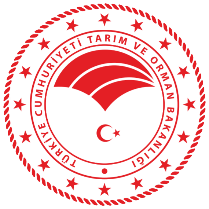 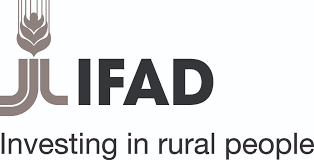 KIRSAL DEZANATAJLI ALANLAR KALKINMA PROJESİ(KDAKP)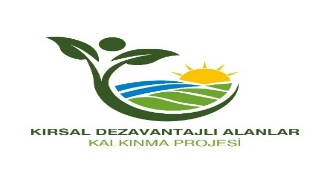 KIRSAL DEZANATAJLI ALANLAR KALKINMA PROJESİ(KDAKP)Hazırlayan ÇDE ÜyeleriHazırlayan ÇDE ÜyeleriHazırlayan ÇDE ÜyeleriOnaylayan….. / ….. / ……….ÇDE Üyesi/Adı Soyadı/İmzası….. / ….. / ……….ÇDE Üyesi/Adı Soyadı/İmzası….. / ….. / ……….ÇDE Üyesi/Adı Soyadı/İmzası….. / ….. / ……….İlçe MüdürüAdı Soyadı/İmzası